05.04.2024  № 1163О внесении изменений в Инструкцию о порядке похорон и содержании мест погребений в городе Чебоксары, утвержденную постановлением администрации города Чебоксары от 16.10.2019 № 2517В соответствии с Федеральным законом от 06.10.2003 № 131-ФЗ «Об общих принципах организации местного самоуправления в Российской Федерации» администрация города Чебоксары п о с т а н о в л я е т:1. Внести в пункт 3.12 раздела III «Осуществление государственных гарантий по достойному отношению к умершим» Инструкции о порядке похорон и содержании мест погребений в городе Чебоксары, утвержденной постановлением администрации города Чебоксары от 16.10.2019 № 2517, следующие изменения:абзац третий изложить в следующей редакции:«Допускается предоставление участка земли в мемориальной аллее «Зона почетных захоронений» размером 2,50 м х 3,00 м (длина, ширина) в случае обращения супруга (супруги), если один из них относится к категории, указанной в приложении № 3 к настоящей Инструкции»;абзац седьмой изложить в следующей редакции:«Допускается последующее захоронение непосредственно в могилу, в том числе урны с прахом, супруга(-и) почетного гражданина, не вступившего(-ую) после смерти ранее захороненного лица в повторный брак.».2. Настоящее постановление вступает в силу со дня его официального опубликования.3. Контроль за исполнением настоящего постановления возложить на заместителя главы администрации города Чебоксары по вопросам ЖКХ.Глава города Чебоксары	                         	                 Д.В. СпиринЧăваш РеспубликиШупашкар хула	Администрацийě	ЙЫШĂНУ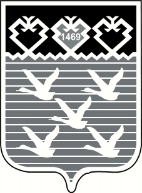 Чувашская РеспубликаАдминистрациягорода ЧебоксарыПОСТАНОВЛЕНИЕ